Columbia Habitat Monitoring Program (CHaMP) Dataset MetadataSummary of the Dataset:This dataset contains a geodatabase export of CHaMP monitoring site’s “visit” summary metrics and “channel unit” metrics for all CHaMP monitoring sites for 2011-2016.  Due to variation in data collection and analysis metrics protocols overtime with data field changes in each year, the CHaMP data sets are exported into geodatabase files by year.     Geodatabase files zip files with a “visit” point file, Polygons and relational summary metric feature class file.  The “ChannelUnitMetrics” Polygon are linked to the “Final – Visit Metrics” for each site.  It is not clear what the differences are between “Tier 1”, “Tier 2” and “Final” metrics are this information may be further defined in the CHaMP project annual reports.   “Year” filters must be selected to view all protocols and reports at the site.  The polygon feature class has all related summary metrics.  Additional topographic measurement and photo data is not exported and may be found at www.champmonitoring.org.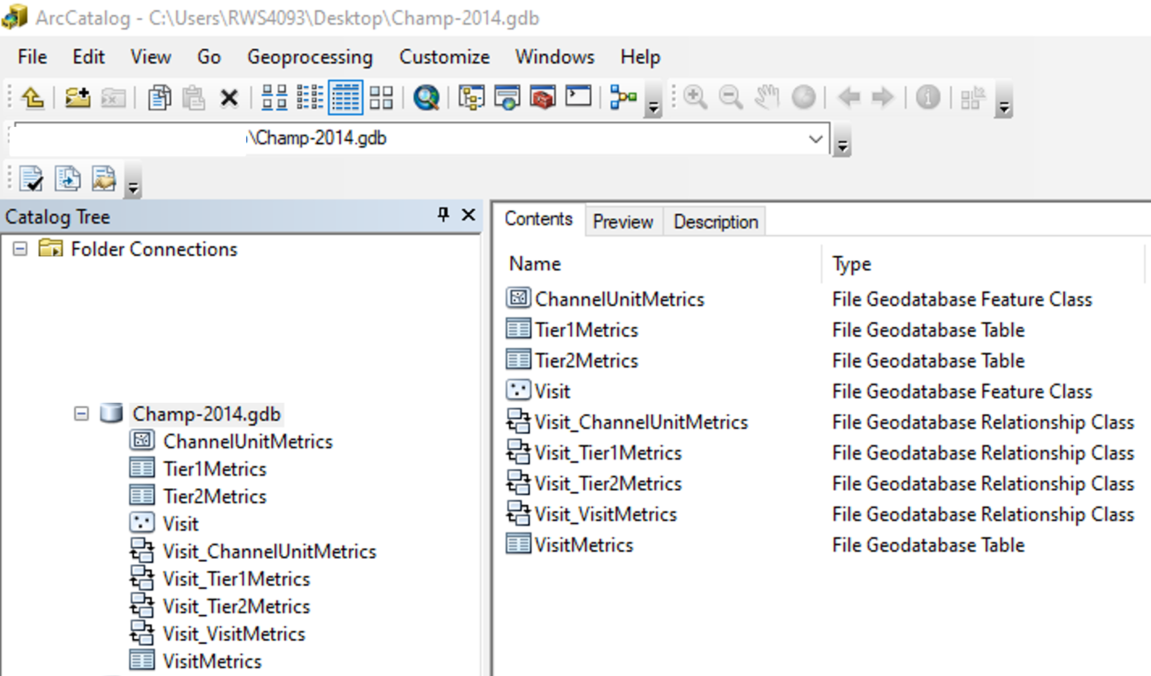 This export was limited to summary metrics based on the analytical methods of the protocol. This dataset excludes “Auxiliary” and “Topographic” measurement dataset that is available on the watershed data tabs for each year located at www.CHaMPmonitoring.org .  Data Analysis Methodology (example 2014): D16, D50, and D84 Particle Size in Riffles Calculation v2.0Design based estimation of status and trend of Columbia Habitat and Monitoring Program metrics v1.0Drift Biomass Calculation v1.0Estimating Stream Temperatures at Multiple Scales Using Remotely Sensed Land Surface Temperature v1.0Fastwater Cobble Embeddedness Calculations v1.0Hydraulic Modeling of River and Stream Reaches Sampled in the Columbia Habitat and Monitoring Program v1.0Large Wood Frequency v1.0Large Wood Volume Calculation v1.0Percent Big Tree Cover v1.0Percent Canopy Cover and Percent No Canopy Cover v1.0Percent Coniferous Cover v2.0Percent Fish Cover Calculation v1.0Percent Ground Cover and Percent No Ground Cover v1.0Percent Non-Woody Cover v1.0Percent Understory Cover and Percent No Understory Cover v1.0Percent Woody Cover v1.0Pool Tail Fines: Particles <2mm and <6mm v1.0RBT - Bankfull Area Calculation v1.0RBT - Bankfull Site Length Calculation v1.0RBT - Bankfull Width Profile Calculation v1.0RBT - Bankfull Width To Depth Ratio Profile Calculation v1.0RBT - Channel Unit Calculation v1.0RBT - Integrated Bankfull Width Calculation v1.0RBT - Integrated Wetted Width Calculation v1.0RBT - Site Gradient Calculation v1.0RBT - Site Sinuosity Calculation v1.0RBT - Thalweg Depth Profile Calculation v1.0RBT - Thalweg Site Length Calculation v1.0RBT - Wetted Area Calculation v1.0RBT - Wetted Site Length Calculation v1.0RBT - Wetted Volume Calculation v1.0RBT - Wetted Width Profile Calculation v1.0RBT - Wetted Width To Depth Ratio Profile Calculation v1.0Side Chanel Calculations v1.0Site Discharge Calculation v1.0Site Measurement of Alkalinity Calculation v1.0Site Measurement of Conductivity Calculation v1.0Solar Access Calculation v1.0Stream Temperature Logger Calculations v1.0Substrate Composition Calculations (Boulder, Cobbles, Gravel, Sand and Fines) v1.0Undercut Metrics v1.0Overview of CHaMPBPA’s Fish and Wildlife’s Program Columbia Habitat Monitoring project was closed in 2017. While the CHaMPmonitoring.org website was designed for data entry and QA/QC and is still active to access all information it is only maintained for limited access.  A decision was made to export CHaMP’s data into aggregated geodatabase files and maintain them at the StreamNet DataStore rather than further funding website enhancements.  The goal of CHaMP is to generate and implement a standard set of fish habitat monitoring (status and trend) methods in up to 26 watersheds across the Columbia River basin.
The watersheds have been chosen to maximize the contrast in current habitat conditions and also represent a temporal gradient of expected change in condition through planned habitat actions. Surveys will be conducted in watersheds with perceived large juvenile life-stage survival gaps due to habitat impairments or that are home to existing high quality fish monitoring infrastructure. CHaMP implementation will occur on the spatial scale of the Technical Recovery Team (TRT) populations with the intention for inference on habitat quality and quantity at the fish population level. The CHaMP monitoring program was closed in 2017 and is maintained by BPA.  While www.CHaMPmonitoring.org  is available for managing site data collection and metrics, no new information will be added to the site.  Data exports for download and use may be found in the StreamNet DataStore.   If you have questions related to access or usability, excluding metadata that should be documented at www.CHaMPmonitoring.org  in the annual report or protocols and database, please contact BPA’s Fish and Wildlife Program RM&E team staff at RMEsupport@bpa.gov.  